Tsui Wah (翠華) opens its first Southeast-Asian restaurant in Singapore on 15 June 2018. From its humble beginnings as a neighbourhood “Ice Café” in the bustling streets of Mong Kok back in 1967, Tsui Wah today is synonymous with Hong Kong delicacies of great quality, at great value. It is one of the biggest and most successful “Cha Chaan Teng” (港式茶餐廳) chains with a network covering Hong Kong, Macau, the People’s Republic of China, and Singapore. Retaining traditional culinary methods and an emphasis on quality in the preparation of all dishes, experience a taste of Hong Kong’s culture and be delighted by the traditional preparation styles of authentic Hong Kong fare – freshly made using only the best ingredients.For more information and updates on Tsui Wah in Singapore, connect with us at www.facebook.com/TsuiwahSingapore  Quick Facts and Figures (as of 14 June 2018) Notes to the EditorMedia Photo Bank for Tsui Wah Singapore (Photo Credits: Tsui Wah /翠華):http://bit.ly/TWSGPhotos For media enquiries, please contact:Asia PR Werkz on behalf of Tsui Wah SingaporeSelection of Signature Dishes and Hot Favourites###1: Number of restaurants in Singapore15 June 2018: Opening date for Tsui Wah’s first restaurant in SingaporeClarke Quay(3A River Valley Road, Clarke Quay, #01-03, Singapore 179020): Location of the first contemporary-style  restaurant in Singapore 3002 square feet (Indoors)1005 square feet (Outdoors): Size of restaurantOver 140: Seating capacity, with both indoor and alfresco dining      options11am – 11pm: Opening hours on a daily basis#TsuiwahSG: Social media hashtagJacalyn Chua+65 9723 7177weisin@asiaprwerkz.comElly Saad+65 8811 9550elynur@asiaprwerkz.com Lim Wee Ling+65 9768 6827weeling@asiaprwerkz.com ImageMenuHighlights 1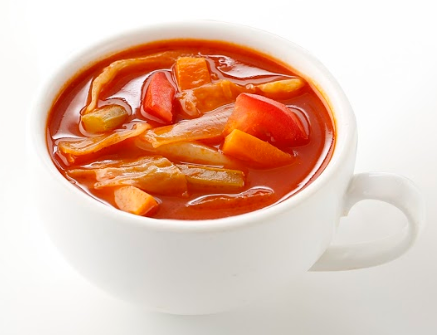 Borscht with Thick Toast羅宋湯配厚多士Ingredients include: Tomato, Cabbage, Onion, Carrot, Celery, Beef chunksPrice: $5.50++Prepared daily using the original Tsui Wah recipe of more than 30 yearsStewed for about 3 hours2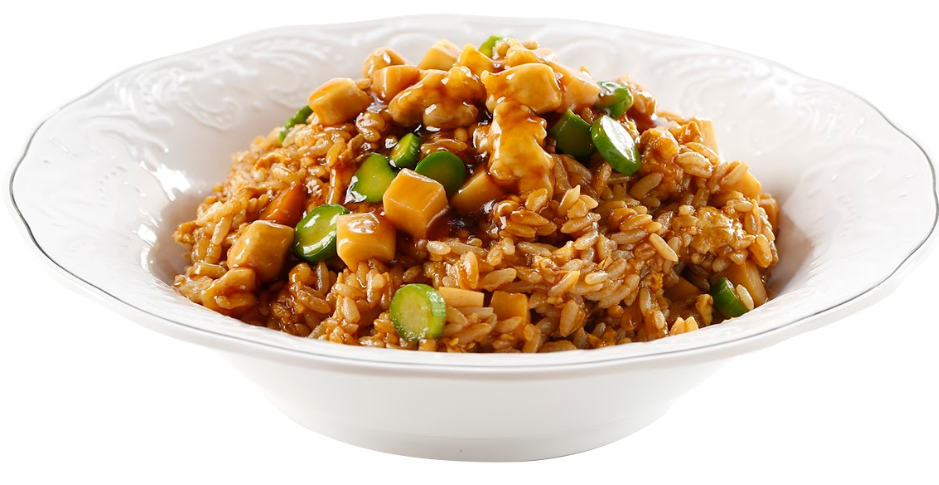 Braised Abalone Rice with Diced Chicken and Kale鮑汁玉蘭雞粒炒飯Ingredients include: Diced Chicken, Kale and Abalone SaucePrice: $14.00++Original recipe from Tsui WahUncommon in Singapore3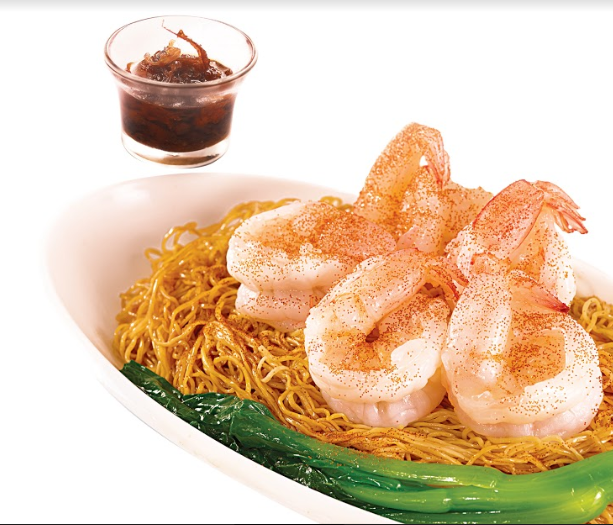 King Prawns in XO Sauce with Tossed NoodlesXO醬海蝦球撈麵Price: $11.00++Prawns are meticulously sourced and selected to ensure high quality and tasteXO Sauce - Localized recipe  4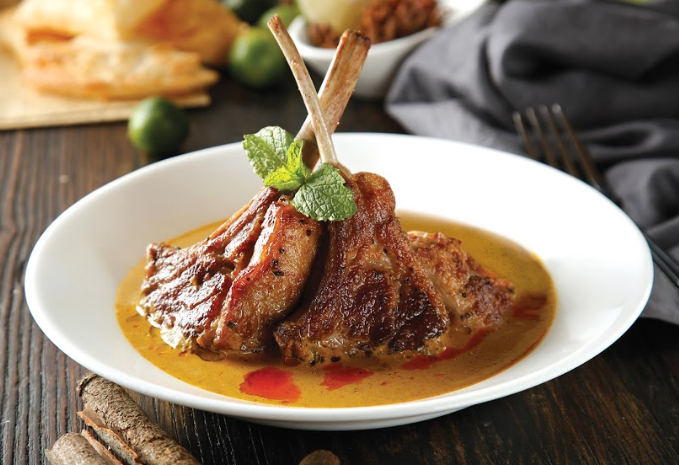 Lamb Chop Curry with Steamed Rice咖喱特嫩羊仔扒 配飯Using Australian fresh lamb rackPrice: S29.00++Curry recipe dates back to the 1960sThe signature curry is stewed for over 6 hours and combines the fragrance of more than 30 spicesCurry paste imported from Hong KongMild spiciness ensures the dish is still child-friendly5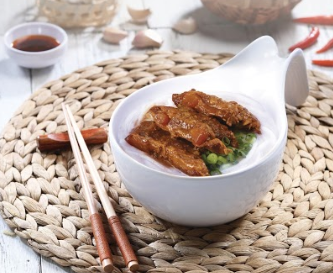 Kagoshima-style Pork Cartilage in Fish Soup w/ Mixian鹿兒島豬軟骨米線From a recipe shared by a Japanese chefPrice: S8.50++Pork Cartilage is stewed for many hours to achieve a melt-in-your-mouth tenderness Mixian is cooked to a springy perfection6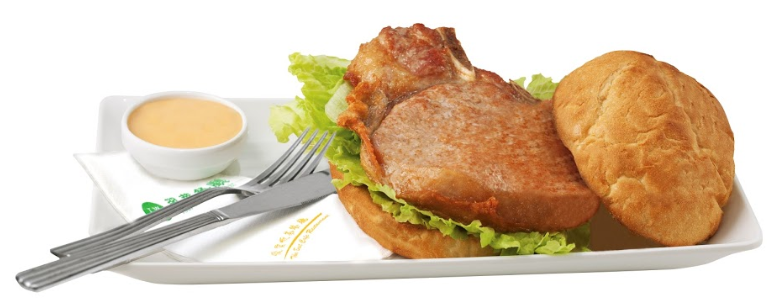 Tsui Wah Signature Pork Chop Bun翠華招牌豬扒包Price: $7.50++Original Tsui Wah recipe 7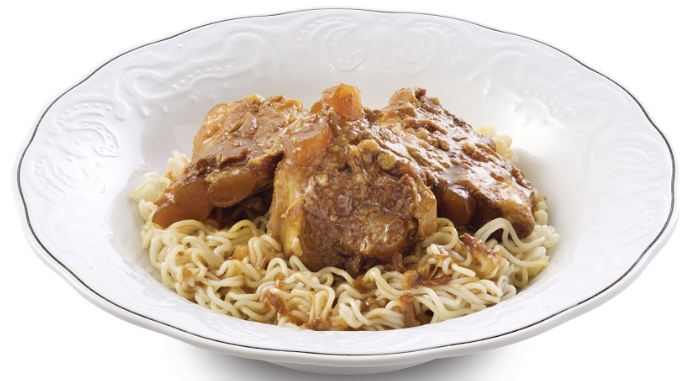 Kagoshima-style Pork Cartilage with Tossed Instant Noodles鹿兒島豬軟骨撈即食麵From a recipe shared by a Japanese chefPrice: $9.50++Pork Cartilage is stewed for many hours to achieve a melt-in-your-mouth tendernessServed with Instant Noodles, a Hong Kong favourite8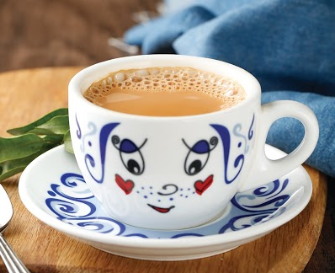 Iced/Hot Milk Tea香滑奶茶 - 凍/熱Iconic beverage that represents Hong Kong’s food culturePrice: $3.50++ (Hot)          $4.00++ (Iced)Milk Tea with condensed milk is called “茶走” for its sweet and smooth textureUsing imported tea leaves from Tsui Wah Hong KongTea brewed daily and kept for a max of 30mins to ensure freshness and optimal taste and texture9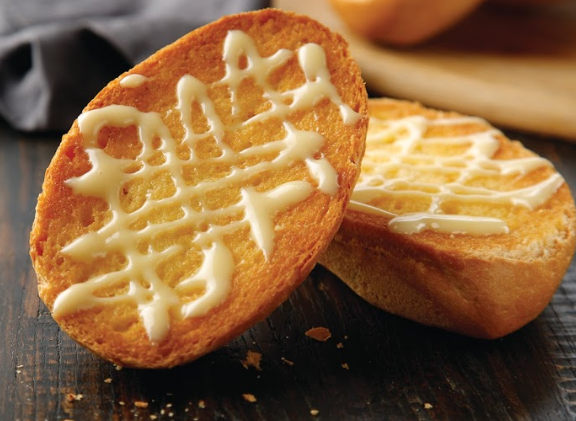 Crispy Bun w/ Condensed Milk脆嘩奶油豬Tsui Wah’s rendition of a classic Hong Kong snackPrice: $4.00++Each bun is freshly toasted with a crispy golden brown crust on the surface and pillowy-soft on the inside Topped with sweet condensed milk and butter 10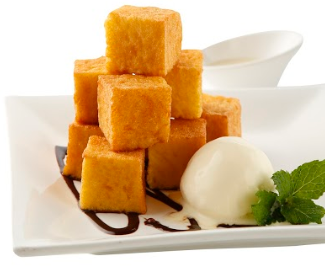 Savoury French Toast Bites Served w/ Vanilla Ice Cream雪糕西多士Toast is freshly cut upon ordering and prepared daily